LEGAL AID BOARDwww.legalaidboard.ieLEGAL EXPERTThe LEGAL AID BOARD provides legal aid and advice in civil cases to persons of modest means at little cost.  The Board currently has a vacancy for a Legal Expert and invites applications for the position from fully qualified SOLICITORS/BARRISTERS. This position is permanent and full time in the following location:Head Office Cahirciveen, Co. KerryThe successful candidate will have:--	At least 2 years practical experience as a Solicitor or Barrister, ideally (though not essentially) in the areas of personal injury / medical negligence / debt resolution and other tort areas;-	The capacity to analyse relevant legal submissions and make or recommend (as appropriate) well reasoned and soundly based decisions; -	The capacity to manage a busy functional section, managing the performance and development of staff.A Law Society Practising Certificate is not anticipated to be a requirement for this position.The competition will consist of a competitive interview, based on the requirements set out for this post.The salary for a Legal Expert ranges from €35,794 to €65,565 via 6 annual increments (which are subject to satisfactory service). Two long service increments, payable after a further 3 and 6 years, bring the salary scale to €66,532 and €68,587. The Board offers extensive opportunities for further training, and there are opportunities to advance to more senior legal and management positions within the Board. Further information, including an application form, is available on the Board’s websitewww.legalaidboard.ie. Candidates who are currently fully qualified should forward their completed application form by post or email to:Human Resources SectionLegal Aid BoardQuay Street,Cahirciveen,Co. KerryPh: 066 947 1000E-mail: recruitment@legalaidboard.ieClosing date for receipt of applications is 4pm Thursday 09th May 2019.THE LEGAL AID BOARD IS AN EQUAL OPPORTUNITIES EMPLOYERLEGAL AID BOARD                                                                                                                             INFORMATION BOOKLET AND APPLICATION DOCUMENTSPLEASE READ CAREFULLYThe Legal Aid Board is committed to a policy of equal opportunity.The Legal Aid Board will run this campaign in compliance with the codes of practice prepared by the Commission for Public Service Appointments (CPSA). The Legal Aid BoardThe Legal Aid Board is an independent, publicly funded organisation. It has been in existence since 1979 and was set up as a statutory body on foot of the Civil Legal Aid Act 1995. The Board’s statutory remit was widened in 2011 to include responsibility for providing a family mediation service following the transfer of that service to the Board from the Family Support Agency.The Board's Mission Statement, set out in its Corporate Plan 2015 – 2017, is “To facilitate the effective resolution of civil disputes through the delivery of efficient and accessible legal aid and mediation services and to effectively manage and administer the State’s criminal legal aid schemes.” The Corporate Plan sets out a number of steps that the Board has adopted in order to achieve the objective set out in its Mission Statement.The Board itself consists of a chairperson and twelve ordinary members. They are appointed by the Minister for Justice and Equality and have a five-year term of office.The Board has an executive management structure primarily located at its Head Office at Quay St, Cahirciveen, Co Kerry and also at an office at 48-49 North Brunswick Street, Smithfield, Dublin 7.The Board has thirty three full time law centres located throughout the country, as well as a Private Practitioner Service, a Refugee Documentation Centre and a library service located in central Dublin. Family Mediation Services are also provided from a further 16 locations.More details about the Legal Aid Board can be obtained by accessing the Board’s website www.legalaidboard.ie.Overview of the RoleApplications for legal aid and advice are considered in accordance with the provisions of the Civil Legal Aid Act 1995, particularly sections 24 and 28. A significant proportion of such decisions are the subject of submissions from Solicitors across the Board’s Law Centres which are submitted to Legal Services Section in Cahirciveen for decision.The position will combine administrative with specialised legal functions. Reporting to the Assistant Principal – Legal Services, the Expert will be expected to decide and advise on submissions made by the Board’s solicitors, including on whether legal aid should be granted under the terms of the relevant legislative provisions. This will include consideration of complex legal issues. Essential Entry Requirements:Candidates must: 
    On or before Friday March 1st 2019 be qualified as a Solicitor or Barrister in Ireland and be in good standing with the regulatory body to which the qualification is affiliated to. (The Law Society of Ireland, or the Bar Council of Ireland);   Hold a minimum of two years post qualification experience;   Have demonstrated sound judgement, decisiveness, innovation and problem solving ability when dealing with complex legal matters. Have demonstrated the capacity to analyse relevant legal submissions and make or recommend (as appropriate) well reasoned and soundly based decisions;    Have experience in staff management, in particular with the capacity to manage a busy functional section, managing the performance and development of staff;  Have a demonstrated ability to communicate effectively both orally and in writing  with a       wide variety of people;  Have a proven ability to work in a demanding and pressurised environment;  Have a strong results focus; Have experience of legal databases and the capacity to exploit the use of ICT to manage risk, performance and deliver services efficiently;Be able to demonstrate clearly at interview that they possess the full range of competencies for the role and that they can perform the full range of duties of the position,Candidates will also ideally (though not essentially) have at least  2 years practical experience  in the areas of personal injury / medical negligence / debt resolution and other tort areas.CompetenciesSelection will be through Competitive Interview, the object of which will be to assess the candidate’s capacity under the key competencies that have been developed for the role by the Legal Aid Board. These are set out below in tabular form:-GENERAL MATTERSEligibility to competeCandidates should note that eligibility to compete is open to citizens of the European Economic Area (EEA). The EEA consists of the Member States of the European Union along with Iceland, Liechtenstein and Norway.   Incentivised Scheme for Early Retirement (ISER):It is a condition of the Incentivised Scheme for Early Retirement (ISER) as set out in Department of Finance Circular 12/09 that retirees, under that Scheme, are debarred from applying for another position in the same employment or the same sector.  Therefore, such retirees may not apply for this position.Department of Health and Children Circular (7/2010):The Department of Health Circular 7/2010 dated 1 November 2010 introduced a Targeted Voluntary Early Retirement (VER) Scheme and Voluntary Redundancy Schemes (VRS).  It is a condition of the VER scheme that persons availing of the scheme will not be eligible for re-employment in the public health sector or in the wider public service or in a body wholly or mainly funded from public moneys.  The same prohibition on re-employment applies under the VRS, except that the prohibition is for a period of 7 years, after which time any re-employment will require the approval of the Minister for Public Expenditure and Reform.  People who availed of either of these schemes are not eligible to compete in this competition.  Declaration:Applicants will be required to declare whether they have previously availed of a public service scheme of incentivised early retirement. Applicants will also be required to declare any entitlements to a Public Service pension benefit (in payment or preserved) from any other Public Service employment and/or where they have received a payment-in-lieu in respect of service in any Public Service employment.Principal Conditions of ServiceGeneralThe appointment is to a position of Legal Expert in the Legal Aid Board and is governed by the Civil Legal Aid Act, 1995, as amended.PayThe salary for the position is as follows;Solicitor Grade III Full PRSI Salary Scale – €35,794– €40,435– €44,815– €50,002– €55,177– €60,406– €65,565– €66,532 (LSI 1) – €68,587 (LSI2) LSI1 may be payable after 3 years satisfactory service at the maximum, LSI2 may be payable after 6 years satisfactory service at the maximum.This rate will apply where the appointee is newly recruited to the Civil Service and is making a personal pension contribution.Important Note: Different pay and conditions may apply for existing civil / public servants. The rate of remuneration may be adjusted from time to time in line with Government pay policy.Candidates should note that entry will be at the minimum of the scale and the rate of remuneration may be adjusted from time to time in line with Government pay policy.  Increments may be awarded annually subject to satisfactory performance. TenureThe appointment is to a permanent, established position in the Legal Aid Board with a 12 month probationary unestablished period.  A panel will be formed from which temporary and permanent positions may be filled. The panel will be retained for 12 months from the date of formation or until it is exhausted.DutiesThe successful candidates may not engage in private practice or be connected with any outside business which would interfere with the performance of official duties or conflict in any way with the position within  the Legal Aid Board.HeadquartersThe position will be based within the Legal Services Unit, located in the Legal Aid Board, Head Office, Quay Street, Cahirciveen, Co. Kerry.a) Notwithstanding your initial assignment to a particular location you may be transferred to a different location or assigned to such specific duties at a different location as the Board may determine from time to time so as to enable it to perform its functions under the Act.b) The duration of a transfer and/or assignment to other duties will be determined by the Board.When absent from home and headquarters on official duty the Legal Expert will be paid appropriate travelling expenses and subsistence allowances, subject to normal civil service regulations.Hours of attendanceHours of attendance will be fixed from time to time but will amount to not less than 43.25 hours gross per week. The Legal Expert  may be required to work such additional hours from time to time as may be reasonable and necessary for the proper performance of his/her duties subject to the limits set down in the working time regulations. The rate of remuneration payable covers any extra attendance liability that may arise from time to time.Annual LeaveIn addition to the usual public holidays the annual leave for this position is 25 days rising to 29 after 5 years service and to 30 after 10 years service. Sick LeavePay during properly certified sick absence, provided there is no evidence of permanent disability for service, will apply on a pro-rata basis, in accordance with the provisions of the most current sick leave circulars.Officers who will be paying Class A rate of PRSI will be required to sign a mandate authorising the Department of Social Protection to pay any benefits due under the Social Welfare Acts direct to the Legal aid Board and payment during illness will be subject to the officer making the necessary claims for social insurance benefit to the Department of Social Protection within the required time limits.Superannuation and RetirementThe successful candidate will be offered the appropriate superannuation terms and conditions as prevailing in the Civil Service at the time of being offered an appointment. In general, an appointee who has never worked in the Public Service will be offered appointment based on membership of the Single Public Service Pension Scheme (“Single Scheme”). Full details of the Scheme are at www.singlepensionscheme.gov.ie. Candidates should be aware the Public Service Pensions (Single Scheme and Other Provisions) Act 2012 became law on 28 July 2012.  The Act provides for a Single Public Service Pension Scheme (the “Single Scheme”) for new public servants.  It also makes certain other changes affecting existing public service pension arrangements.    A copy of the Act can be viewed at http://www.irishstatutebook.ie/2012/en/act/pub/0037/index.htmlNB: Candidates should note that this may mean that pension and retirement age terms different from those currently set out below may accompany an offer of appointment.At present the terms of the Pension Scheme and of the associated Spouses’ and Children’s Pension Scheme apply to appointments of this kind.  Membership of these schemes is compulsory, and includes the following provisions with respect to pension terms, retirement age and associated conditions:Pensionable Age: The minimum age at which pension is payable is 66 (rising to 67 in 2021 and 68 in 2028 in line with changes in State Pension age) Retirement Age: Scheme members must retire on reaching the age of 70 Career average earnings are used to calculate benefits (a pension and lump sum amount accrue each year and are up-rated each year by reference to  the Consumer Price Index (CPI) Post retirement pension increases are linked to CPI. Pension Abatement: If the appointee has previously been employed in the Civil or Public Service and is in receipt of a pension from the Civil or Public Service or where a Civil/Public Service pension comes into payment during his/her re-employment that pension will be subject to abatement in accordance with Section 52 of the Public Service Pensions (Single Scheme and Other Provisions) Act 2012. Please note: In applying for this position you are acknowledging that you understand that the abatement provisions, where relevant, will apply. It is not envisaged that the employing Department/Office will support an application for an abatement waiver in respect of appointments to this position. However, if the appointee was previously employed in the Civil or Public Service and awarded a pension under voluntary early retirement arrangements (other than the Incentivised Scheme of Early Retirement (ISER), the Department of Health Circular 7/2010 VER/VRS or the Department of Environment, Community & Local Government Circular letter LG(P) 06/2013, any of which renders a person ineligible for the competition)the entitlement to that pension will cease with effect from the date of reappointment. Special arrangements may, however be made for the reckoning of previous service given by the appointee for the purpose of any future superannuation award for which the appointee may be eligible. Department of Education and Skills Early Retirement Scheme for Teachers Circular 102/2007 The Department of Education and Skills introduced an Early Retirement Scheme for Teachers. It is a condition of the Early Retirement Scheme that with the exception of the situations set out in paragraphs 10.2 and 10.3 of the relevant circular documentation, and with those exceptions only, if a teacher accepts early retirement under Strands 1, 2 or 3 of this scheme and is subsequently employed in any capacity in any area of the public sector, payment of pension to that person under the scheme will immediately cease. Pension payments will, however, be resumed on the ceasing of such employment or on the person's 60th birthday, whichever is the later, but on resumption, the pension will be based on the person's actual reckonable service as a teacher (i.e. the added years previously granted will not be taken into account in the calculation of the pension payment). Ill-Health-Retirement: Please note that where an individual has retired from a Civil/Public Service body on the grounds of ill-health his/her pension from that employment may be subject to review in accordance with the rules of ill-health retirement within the pension scheme of that employment. Pension Accrual A 40-year limit on total service that can be counted towards pension where a person has been a member of more than one pre-existing public service pension scheme (i.e. non- Single Scheme) as per the 2012 Act shall apply. This 40-year limit is provided for in the Public Service Pensions (Single Scheme and Other Provisions) Act 2012. This may have implications for any appointee who has acquired pension rights in a previous public service employment. Additional Superannuation Contribution This appointment is subject to the Additional Superannuation Contribution (ASC) in accordance with the Public Service Pay and Pensions Act 2017. For further information in relation to the Single Public Service Pension Scheme please see the following website: www.singlepensionscheme.gov.ie. In relation to the pension scheme for Civil Servants recruited pre 2013 please see the following website:  http://www.cspensions.gov.ie.
IMPORTANT NOTICECandidates should note that different terms and conditions may apply if, immediately prior to appointment, the appointee is a serving civil or public servant.The above represents the principal conditions of service and is not intended to be the comprehensive list of all terms and conditions of employment which will be set out in the employment contract to be agreed with the successful candidate.COMPETITION PROCESSHow to applyCandidates should note that the onus is on the candidate to submit a fully completed application form. A c.v may also be attached but will not be accepted in lieu of a completed form. Where an incomplete or blank application form is submitted, a candidate’s application may be cancelled without further notice.Application forms submitted by email must be sent in .PDF or MS Word format only. Completed application forms must be submitted by post or by email to Legal Expert Recruitment Competition, HR Section, Legal Aid Board, Quay Street, Cahirciveen, Co. Kerry or email: recruitment@legalaidboard.ie by 4pm on the specified closing date. The admission of a person to a competition, or invitation to attend an interview, is not to be taken as implying that the Legal Aid Board is satisfied that such person fulfils the requirements of the competition or is not disqualified by law from holding the position and does not carry a guarantee that your application will receive further consideration.  It is important, therefore, for you to note that the onus is on you to ensure that you meet the eligibility requirements for the competition before attending for interview.  If you do not meet these essential entry requirements but nevertheless attend for interview you will be putting yourself to unnecessary expense as the Legal Aid Board will not be responsible for refunding any expenses incurred.Closing dateThe completed application form must be forwarded so as to reach the Board not later than 4.00 pm Thursday  09th May 2019.  If you do not receive an acknowledgement of receipt of your application within 2 working days of applying, please contact: Human Resources Section at 066 9471000.                                                                           Application forms are only available from our website at www.legalaidboard.ieCandidates should make themselves available on the date(s) specified by the Board and should make sure that the contact details specified on the application form are correct.The Board will not be responsible for refunding any expenses incurred by candidates.Selection MethodsThese may include:shortlisting of candidates on the basis of the information contained in their application anda competitive interview.The admission of a person to a competition, or invitation to attend interview, or a successful result letter, is not to be taken as implying that the Board is satisfied that such a person fulfils the requirements or is not disqualified by law from holding the position.Short-listingNormally the number of applications received for a position exceeds that required to fill existing and future vacancies to the position.  While a candidate may meet the eligibility requirements of the competition, if the numbers applying for the position are such that it would not be practical to interview everyone, the Board may decide that a number only will be called to interview.  In this respect, the Board will select, based on an examination of the application forms and the requirements of the position, those who appear to be the most suitable for the position.  This is not to suggest that other candidates are necessarily unsuitable or incapable of undertaking the job, rather that there are some candidates, who based on their application, appear to be better qualified and/or have more relevant experience. It is therefore in your own interest to provide a detailed and accurate account of your qualifications/ experience on the application form.ConfidentialitySubject to the provisions of the Freedom of Information Act, 1997 applications will be treated in strict confidence.All enquires, applications and all aspects of the proceedings are treated as strictly confidential and are not disclosed to anyone, outside those directly involved in that aspect of the process.  Certain items of information, not specific to any individual, are extracted from computer records for general statistical purposes.Security ClearancePolice vetting may be sought in respect of individuals who come under consideration for appointment. The applicant may be required to complete and return a Garda Vetting form should they come under consideration for appointment. This form will be forwarded to An Garda Síochána for security checks on all Irish and Northern Irish addresses at which they resided.  If unsuccessful this information will be destroyed by the Board.  If the applicant subsequently comes under consideration for another position, they will be required to supply this information again.General InformationCPSA Code of Practice Review and Complaint Procedures •	The Commission for Public Sector Appointments (CPSA) is Ireland’s regulator for public service recruitment. The CPSA’s primary statutory responsibility is to set standards for recruitment and selection, which they publish as Codes of Practice•	The Legal Aid Board will consider requests for review in alignment with the review and complaint procedures outlined in the Code of Practice published by the CPSA. The Code of Practice are available on the website of the Commission for Public Service Appointments http://www.cpsa.ie/Candidates' ObligationsCandidates should note that canvassing will disqualify and will result in their exclusion from the process.

Candidates must not: knowingly or recklessly provide false information canvass any person with or without inducements interfere with or compromise the process in any way A third party must not personate a candidate at any stage of the process.

Any person who contravenes the above provisions or who assists another person in contravening the above provisions is guilty of an offence. A person who is found guilty of an offence is liable to a fine/or imprisonment.

In addition, where a person found guilty of an offence was or is a candidate at a recruitment process, then:where he/she has not been appointed to a post, he/she will be disqualified as a candidate; and where he/she has been appointed subsequently to the recruitment process in question, he/she shall forfeit that appointment. Deeming of candidature to be withdrawnCandidates who do not attend for interview or other test when and where required by the Board, or who do not, when requested, furnish such evidence as the Board require in regard to any matter relevant to their candidature, will have no further claim to consideration.Data Protection Act 2018When your application is received, we create a record in your name, which contains much of the personal information you have supplied. This personal record is used solely in processing your candidature and as part of the recruitment process, certain information you provide will be forwarded to the employing organisation. Such information held by the Legal Aid Board is subject to the rights and obligations set out in the Data Protection Act 2018. For more information on how we retain and use your personal data, please review our Data Protection Data Statement, which includes instructions on their right to withdraw consent at any point:  This is available at https://www.legalaidboard.ie/en/Contact-Us/Data-Protection/To make a subject access request under the Data Protection Act 2018, please submit your request in writing to;Data Protection Officer, Legal Aid Board, First Floor, Montague Court, 7-11 Montague Street,Dublin 2, D02 FT96.or via dataprotection@legalaidboard.ie. Ensure that you describe the records you seek in the greatest possible detail to enable us to identify the relevant record. Certain items of information, not specific to any individual, are extracted from records for general statistical purposes. Appendix 1The Legal Aid Board Privacy Statement regarding Job Applications.In order for the Legal Aid Board to accept your application form, you must provide consent for the Legal Aid Board to process your job application in line with the Legal Aid Board Privacy Statement regarding Job Applications. This statement (the “Privacy Statement”) aims at informing you of how the Legal Aid Board will use the information you submit when applying for a job at the Legal Aid Board ("Job Application Data").  All Job Application Data you submit to the Legal Aid Board is retained in the Legal Aid Board. This Privacy Statement covers any Job Application Data you submit, such as: Name, address, email address, telephone number, or other contact information; Information contained in your CV or cover letter, such as previous work experience, education, or other information you provide for our consideration; Type of employment sought, and Names and contact information for referrals It is your responsibility to obtain consent from references before providing their personal information to us. For the avoidance of doubt, the Legal Aid Board does not wish to receive any confidential or proprietary (or patented) information which you have received from your previous employers. Only select employees of the Legal Aid Board - such as your potential future manager(s), employees of the Human Resources Department, and IT(for maintenance purposes only) - and select employees of our external service providers, who support the Legal Aid Board with the administration of recruitment applications, have access to your Job Application Data. The Legal Aid Board will not supply any data to any third party other than those identified above without your express authorisation. The Job Application Data you provide will be used to assess your application for employment at the Legal Aid Board, to verify your information and conduct reference checks, and to communicate with you. If you accept employment with the Legal Aid Board the information collected will become part of your employment record and will be used for employment purposes. Your Job Application Data is stored in our data base for the lifetime of the competition panel plus 1 year for employment law purposes. A record of the competition and related data may be retained, e.g. a list of successful candidates.Please tick the box to confirm consent to the Legal Aid Board processing your application in accordance with the above Privacy Notice.LEGAL AID BOARDAPPLICATION FORM FOR POSITION OF LEGAL EXPERT -CAHIRCIVEENN.B. Candidates should read the Information Booklet before completing the Application FormThis Application Form should be completed and returned to:Legal Expert  Recruitment Competition, Human Resources, Legal Aid Board, Quay St., Cahirciveen, Co. Kerry, Email : recruitment@legalaidboard.ieNot later than:4.00pm, Thursday  09th May 2019.Candidates may attach a separate Curriculum Vita if they wish.SECTION AI hereby declare the particulars entered above and in Sections B, C and D of the application form to be correct.SECTION BSECTION CFor your most recent employments (within the last ten years) please complete Section C (I) below.  For all previous employments not within this timescale, please complete Section C (II) below. Supplementary pages may be added for this purpose if required.Section C (I)Section C (II)Section DKey CompetenciesFor each of the areas below, please briefly explain why you feel that you have the competencies (as set out below) required for the position of Legal Expert in the Legal Aid Board. Give specific examples of where/how you have demonstrated these competencies, either in your career to date or elsewhere.Please restrict your answers to 500 words. Signed: ________________________		Date: ____________________The Legal Aid Board intends to hold a competition for the appointment to the position ofLegal Expert inHead Office, Cahirciveen, Co. KerryClosing Date: 4.00 pm Thursday 09th May 2019.Legal Expert,  Legal Aid BoardProfessional expertise/knowledge and ability to provide excellent legal servicesUsing technology effectively for service deliveryInterpersonal  and Communication Skills Personal Driveand commitmentCapacity to apply legal knowledge effectively;Understanding of the court process and its role in dispute resolutionWell developed advocacy skillsSound judgement, decisiveness, innovation and problem-solving ability when dealing with complex legal matters.Capacity to use legal databasesApplication of IT skillsTeam workingThe ability to communicate effectively with a wide variety of peopleAbility to provide an excellent level of customer serviceAbility to relate to legal colleagues, non-legal colleagues, and to manage those reporting to you.Public service: - what does it mean to me?What motivates me to work harder?(pay, recognition/status, meaningful work/commitment to others?Greatest achievement to date and why1Surname2First Name(s)3Address to which correspondence should be sentAddress to which correspondence should be sent3. (a)Email address4Contact telephone numbersHWMobile5Are you under the age of 70 years (which is the compulsory retirement age)?YesNo6 (a)Date of Admittance as a Solicitor/Barrister6 (b)Term of Admittance7(a)Number of years practising experience since admitted7(b)Are you currently employed as a solicitor/barrister?YesNo8Have you previously applied for a position with the Legal Aid Board?Have you previously applied for a position with the Legal Aid Board?Have you previously applied for a position with the Legal Aid Board?YesNoIf yes, what year?SignatureDatePart 1 – General EducationPart 1 – General EducationPart 1 – General EducationExamination(s) passedYearOverall Result (Pass, Hons, Grade)Part 2 – Academic and/or Professional QualificationPart 2 – Academic and/or Professional QualificationPart 2 – Academic and/or Professional QualificationPart 2 – Academic and/or Professional QualificationDegree or Qualification heldYearCollege AttendedResult in final Exam (Type of honours etc.)Part 3 – Name two responsible persons, to who you are well known but not related, as referees:-Part 3 – Name two responsible persons, to who you are well known but not related, as referees:-Part 3 – Name two responsible persons, to who you are well known but not related, as referees:-NameOccupationAddressNameOccupationAddressTitle of post held:Dates to and from (DD/MM/YYYY)Dates to and from (DD/MM/YYYY)Name and address of employerBrief description of responsibilities and achievements (please limit your response to 200 words)Brief description of responsibilities and achievements (please limit your response to 200 words)Brief description of responsibilities and achievements (please limit your response to 200 words)Brief description of responsibilities and achievements (please limit your response to 200 words)Title of post held:Dates to and from (DD/MM/YYYY)Dates to and from (DD/MM/YYYY)Name and address of employerBrief description of responsibilities and achievements (please limit your response to 200 words)Brief description of responsibilities and achievements (please limit your response to 200 words)Brief description of responsibilities and achievements (please limit your response to 200 words)Brief description of responsibilities and achievements (please limit your response to 200 words)Particulars in date order of all other previous employments / unemployment or experience to date.  All time since leaving school or college should be accounted for.  Supplementary rows may be added for this purpose, if required.Particulars in date order of all other previous employments / unemployment or experience to date.  All time since leaving school or college should be accounted for.  Supplementary rows may be added for this purpose, if required.Particulars in date order of all other previous employments / unemployment or experience to date.  All time since leaving school or college should be accounted for.  Supplementary rows may be added for this purpose, if required.Particulars in date order of all other previous employments / unemployment or experience to date.  All time since leaving school or college should be accounted for.  Supplementary rows may be added for this purpose, if required.Particulars in date order of all other previous employments / unemployment or experience to date.  All time since leaving school or college should be accounted for.  Supplementary rows may be added for this purpose, if required.Particulars in date order of all other previous employments / unemployment or experience to date.  All time since leaving school or college should be accounted for.  Supplementary rows may be added for this purpose, if required.Particulars in date order of all other previous employments / unemployment or experience to date.  All time since leaving school or college should be accounted for.  Supplementary rows may be added for this purpose, if required.Particulars in date order of all other previous employments / unemployment or experience to date.  All time since leaving school or college should be accounted for.  Supplementary rows may be added for this purpose, if required.FromDay        Month      YearFromDay        Month      YearFromDay        Month      YearToDay        Month      YearToDay        Month      YearToDay        Month      YearTitle of post heldName and address of employerProfessional expertise /knowledge and ability to provide excellent legal servicesCapacity to apply legal knowledge effectively;Understanding of the court process and its role in dispute resolutionWell developed advocacy skillsSound judgement, decisiveness, innovation and problem-solving ability when dealing with complex legal mattersUsing technology effectively for service deliveryCapacity to use legal databasesApplication of IT skillsInterpersonal  and Communication SkillsTeam workingThe ability to communicate effectively with a wide variety of peopleAbility to provide an excellent level of customer servicePersonal Drive and CommitmentPublic service: - what does it mean to me?What motivates me to work harder? (Pay, recognition/ status, meaningful work/commitment to others?Greatest achievement to date and why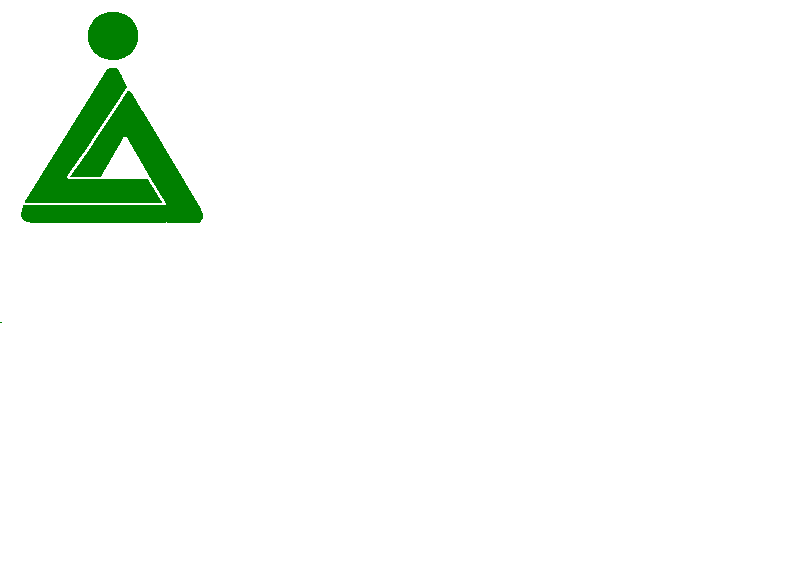 